PENGARUH LINGKUNGAN KERJA FISIK TERHADAP SEMANGAT KERJA KARYAWAN STUDI KASUS PADA CV.  MESTIKA JAYA ABADI DI DESA TANJUNG MORAWA B, KAB. DELI SERDANGSKRIPSIYAYUK FITRI ANDANINPM. 173114074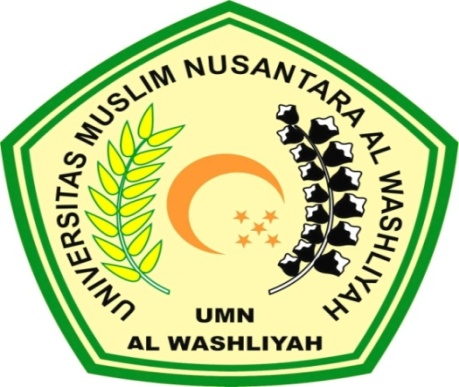 FAKULTAS EKONOMIJURUSAN MANAJEMENUNIVERSITAS MUSLIM NUSANTARA AL WASHLIYAHMEDAN2021PENGARUH LINGKUNGAN KERJA FISIK TERHADAP SEMANGAT KERJA KARYAWAN STUDI KASUS PADA CV.  MESTIKA JAYA ABADI DI DESA TANJUNG MORAWA B, KAB. DELI SERDANGSKRIPSIDiajukan Guna Memenuhi Salah Satu SyaratUntuk Memperoleh Gelar Sarjana (S1)Fakultas Ekonomi jurusan ManajemenYAYUK FITRI ANDANINPM. 173114074FAKULTAS EKONOMIJURUSAN MANAJEMENUNIVERSITAS MUSLIM NUSANTARA AL WASHLIYAHMEDAN2021